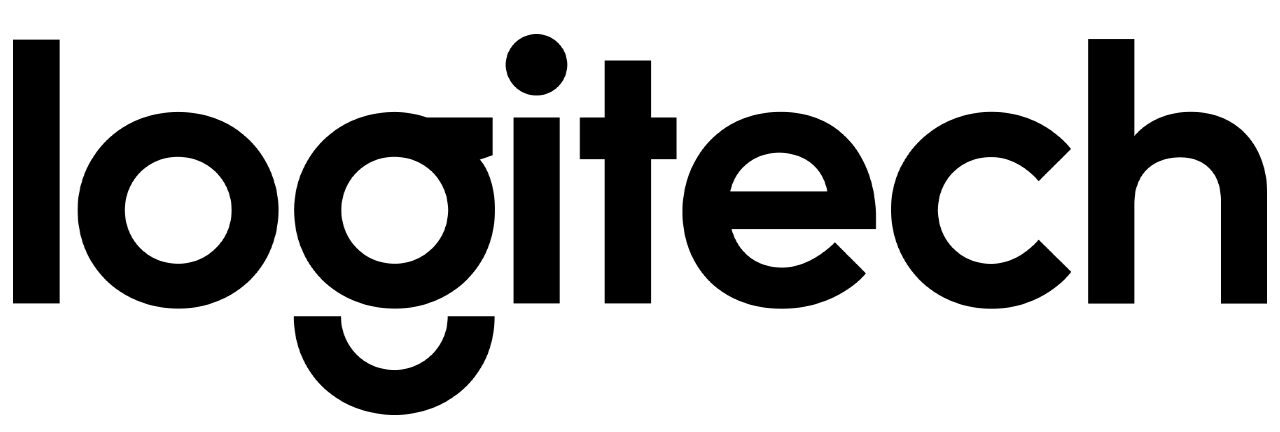 Logitech presenta nuevos colores para los icónicos POP Keys y POP Mouse Cosmos y Mist son los dos nuevos colores que se incorporan al dúo hecho a la medida de quienes destacan su personalidad en el escritorio.Ciudad de México, 11 de abril de 2023.- Logitech anunció hoy que el POP Keys y POP Mouse ya están disponibles en México con dos increíbles acabados: Cosmos y Mist. Estos nuevos tonos diversifican la paleta de colores de este fabuloso kit conformado por un mouse y teclado mecánico, ahora con el objetivo de crear un escritorio divertido y funcional a quienes dan rienda suelta a su personalidad.  Desde su lanzamiento, el teclado mecánico inalámbrico POP Keys se caracterizó por contar con una selección de piezas muy innovadoras en un entorno retro. Para lograrlo incorporó teclas de emojis personalizables en combinación con teclas mecánicas y tecnología Easy- Switch, evocando a las máquinas de escribir, y sumadas a la versatilidad única del POP Mouse. Además, existen dos formas de conectar el POP Keys y POP Mouse: puedes hacerlo a través de tecnología Bluetooth, así como con el receptor Logi Bolt, creado para una conexión inalámbrica segura y de alto rendimiento. De hecho, el poderoso teclado inalámbrico incluye este fascinante dispositivo. Balance retro y sofisticadoCosmos y Mist se unen a las combinaciones de colores Daydream y Heartbreaker, todas con un elemento en común en este dúo de teclado mecánico y mouse inalámbricos: el impulso a la productividad iluminada por la creatividad. La combinación de tonos lavanda y púrpuras utilizados en la versión Cosmos logran una atmósfera de energía positiva que envuelve al teclado y mouse a través del estilo vintage revolucionado con características modernas. Con una mezcla de gris suave y la arena natural, Mist consigue un impacto discreto en POP Keys y POP Mouse que transmite confianza en un espacio minimalista. Gracias a esto, el POP Keys mantiene un diseño clásico y las funciones tecnológicas pensadas en las nuevas generaciones de usuarios. Cuenta con ocho teclas de emojis intercambiables para dar un toque muy especial a tu estado de ánimo; cuatro vienen en el teclado y las otras cuatro en la caja para que estés listo para expresarte tal y como eres. Su esencia es marcada por componentes tradicionales como las teclas mecánicas para disfrutar de una escritura cómoda, así como adictiva por el sonido del click-clack de los interruptores mecánicos en cada pulsación. Incluye 12 atajos, entre los cuales está la posibilidad de silenciar el micrófono, recortar la pantalla y la conversación de voz. Todo esto lo convierte en el teclado más dinámico de la actualidad. De igual manera, el POP Mouse se desarrolló con una estructura suavemente contorneada que se amolda perfectamente a tu mano. Su tecnología Silent Touch permite que cada click sea silencioso, aunado a un seguimiento de alta precisión de las actividades propias del trabajo en escritorio. Por si fuera poco, los usuarios pueden cambiar el ritmo sobre la marcha gracias al botón rueda SmartWheel. La tecnología inalámbrica permite la conexión de tres dispositivos, alternando entre ellos al presionar un botón. Este grado de innovación está listo para entrar en acción en Windows, macOS, ChromOS y Android. Precio y disponibilidad POP Keys + POP Mouse en las combinaciones Cosmos y Mist ya están disponibles en el ecommerce de Logitech México. El precio es de  $2,199 para el POP Keys y de $849 para el POP Mouse. Acerca de Logitech Logitech ayuda a todas las personas a perseguir sus pasiones y está comprometida a hacerlo de una manera que sea buena tanto para las personas como para el planeta. Diseñamos soluciones de hardware y software que ayuden a que las empresas prosperen y que unan a las personas mientras trabajan, crean, juegan o hacen streamings. Las marcas de Logitech incluyen Logitech, Logitech G, ASTRO Gaming, Streamlabs, Blue Microphones y Ultimate Ears. Fundada en 1981 y con sede en Lausana (Suiza), Logitech International es una empresa pública suiza que cotiza en el SIX Swiss Exchange (LOGN) y en el Nasdaq Global Select Market (LOGI). Encuentre a Logitech en www.logitech.com, el blog de la empresa o @Logitech.